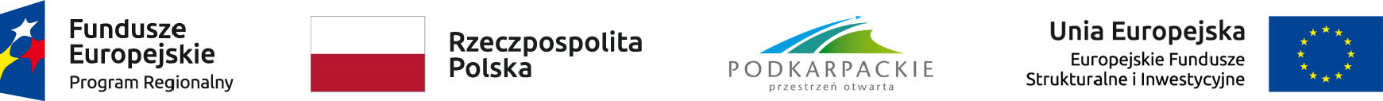 Załącznik nr 4 do Zarządzenia Nr 52/2022 Marszałka Województwa Podkarpackiego z dnia 8 lipca 2022 r.SPRAWOZDANIE OFERTOWEZaproszenie do złożenia oferty dot. dostawy fabrycznie nowych niszczarek dla pracowników zaangażowanych w realizację RPO WP oraz FEP w ramach projektu „Wsparcie UMWP w Rzeszowie w związku z realizacją RPO WP w 2023 roku”, zostało zamieszczone na stronach: https://bip.podkarpackie.pl/index.php/zamowienia-publiczne/ponizej-30-tys-euro/6521-dostawa-fabrycznie-nowych-niszczarek-dla-pracownikow-zaangazowanych-w-realizacje-rpo-wp-oraz-fep-w-ramach-projektu-wsparcie-umwp-w-rzeszowie-w-zwiazku-z-realizacja-rpo-wp-w-2023-roku oraz https://bazakonkurencyjnosci.funduszeeuropejskie.gov.pl/ogloszenia/168436.Porównanie ofert:Za najkorzystniejszą uznano ofertę (nazwa firmy, siedziba firmy, uzasadnienie wyboru):   Xerima Jan Szwakop ul. Potockiego 9B, 39-300 Mielec,  Oddział: al. Kwiatkowskiego 11, 39-300 Mielec, NIP 817-100-00-11. Zamawiający dokonał wyboru najkorzystniejszej oferty w oparciu o kryterium najniższej ceny całkowitej brutto za realizację przedmiotu zamówienia (100% cena) przy jednoczesnym spełnieniu wymagań określonych w Zaproszeniu do złożenia oferty  pkt. III Szczegółowym opisie przedmiotu zamówienia.Zatwierdzam wybór oferty: Lp.Oferta wykonawcy/dostawcy (nazwa wykonawcy/dostawcy)Data wpłynięcia oferty do Zamawiającego Kryterium (obligatoryjne): cena (brutto)Kryterium (nieobligatoryjne): ……………Podsumowanie1.Firma Xerima Jan Szwakop, 39-300 Mielec, ul. Potockiego 9B, Oddział: al. Kwiatkowskiego 1108 sierpnia 2023 r.23 825,10 złNie dotyczyOferta spełnia wymogi formalne2.Resgraph Sp. z o.o., ul. Tadeusza Boya-Żeleńskiego 19, 35-105 Rzeszów08 sierpnia 2023 r.25 584,00 złNie dotyczyOferta spełnia wymogi formalne3.Faxpol Andrzej Iwanowicz Sp. z o.o. 01-029 Warszawa, ul. Dzielna 1508 sierpnia 2023 r.28 270,32 złNie dotyczyOferta spełnia wymogi formalne4.Golden Line Sp. z o.o. Świlcza 147G/1, 36-072 Świlcza08 sierpnia 2023 r.45 937,51 złNie dotyczyOferta spełnia wymogi formalneImię i nazwisko pracownika merytorycznego:Monika GotkowskaData, czytelny podpis:10.08.2023 r.Monika GotkowskaImię i nazwisko Wnioskodawcy:Helena DzieciuchData, czytelny podpis:10.08.2023 r.Z-ca Dyrektora DepartamentuOrganizacyjno-PrawnegoHelena DzieciuchImię i nazwisko Beneficjenta lub Zamawiającego:Lesław MajkutData, czytelny podpis:10.08.2023 r.Z up. Marszałka Województwa Lesław Majkut,Sekretarz Województwa, Dyrektor Departamentu Organizacyjno-Prawnego  